Brf Kanngjutaren fyller 20 år 2018 och det måste firas med ett riktigt kalas som vår förening bjuder oss på !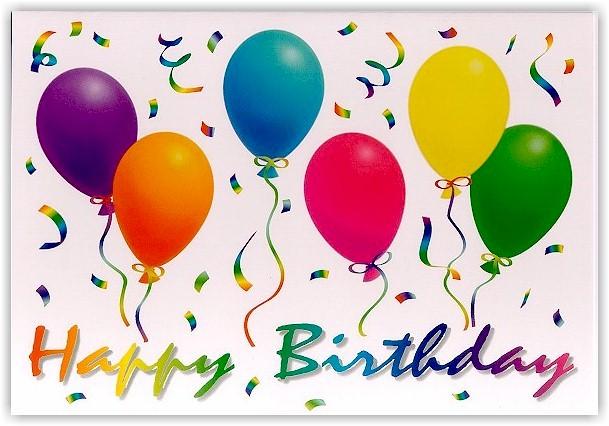 Vi i Styrelsen hoppas att vi alla kan fira tillsammans lördagen den 25:e augusti. Vi vill gärna att det ska vara i vårt närområde. Våra alternativ är Kanaans Trädgårdscafé eller Ljunglöfska Slottet, båda ligger så vackert vid Mälarens strand. Vi ska äta och dricka gott, njuta av fin musik, roa oss med någon lek och hoppas att solen skiner på oss hela dagen. För att kunna planera och gå vidare med en förfrågan behöver vi er intresseanmälan i god tid. Lämna den hos Ylva Björklund-Nickelgränd 18 senast lördag 31:a mars. Eller maila samma info till: ylva.m.bjorklund@gmail.com.                             Klipp nedan---------------------------------------------------------------------------------------------------------------------------------------------------------------------------------------------------Jag/vi vill gärna vara med och fira Brf Kanngjutaren 20 år den 25:e augustiAntal vuxna:Antal barn (ca ålder):Namn:Adress: